ШКОЛА МОЛОДОГО ПЕНСИОНЕРА В УПРАВЛЕНИИ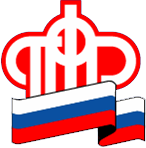 ТЕМА «НОВАЯ ПЕНСИОННАЯ ФОРМУЛА.ВЫБОР ВЫГОДНОГО ВАРИАНТА»06 ноября 2015 года было проведено очередное заседание «Школы молодого пенсионера», темой которого стала: «Новая пенсионная формула. выбор выгодного варианта».Пенсия граждан формируется с того момента, как он начинает работать. Каждый год работодатель перечисляет за сотрудника страховые взносы в пенсионный Фонд России на будущую пенсию. Эти взносы автоматически пересчитываются из денег в пенсионные коэффициенты - баллы. Пенсионный балл— это параметр, которым оценивается каждый календарный год трудовой деятельности гражданина с учетом ежегодных отчислений страховых взносов в Пенсионный фонд России и варианта пенсионного обеспечения.Количество баллов, которое человек может получить, будет зависеть от зарплаты : чем она выше - тем больше и пенсионных баллов. За год можно сформировать максимально до 10 баллов (те, у кого формируется накопительная пенсия, смогут за год набрать не более 6,25 балла).Стоимость пенсионного балла устанавливается государством и ежегодно увеличивается им на уровень не ниже инфляции в предыдущем году. С 01 февраля 2015 стоимость пенсионного балла 71,4 рубля. При выходе на пенсию все накопленные пенсионные баллы будут пересчитаны путем их умножения на стоимость одного балла. К страховой пенсии также добавляется фиксированная выплата. Ее название говорит само за себя. Это установленная законом в твердом размере сумма, которая гарантированно выплачивается к страховой пенсии. Каждый год фиксированная выплата, так же как и стоимость пенсионного балла, индексируется государством.Сумма, полученная после сложения пенсионных баллов и фиксированной выплаты, определит размер страховой пенсии, которую ежемесячно будет получать человек после выхода на пенсию.Управление в Приозерском районеЛенинградской области